      REPUBLIKA HRVATSKAŠIBENSKO-KNINSKA ŽUPANIJA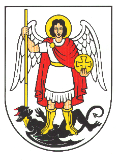      G R A D   Š I B E N I K          Tajništvo Grada ŠibenikaKlasa: 406-01/21-01/17Ur. broj: 2182/01-02/1-21-6Šibenik, 5. svibnja 2021.Na temelju članka 8. Pravilnika o provedbi postupka jednostavne nabave Grada Šibenika („Službeni glasnik Grada Šibenika“, broj 6/17) u svezi članka 303. Zakona o javnoj nabavi ( Narodne novine broj 120/16), Pročelnik Tajništva Grada Šibenika – Tajnik Grada,  donosi ODLUKUo poništenju postupka jednostavne nabaveI.Podatci o javnom naručitelju:GRAD  ŠIBENIK, OIB: 55644094063, Tajništvo Grada Šibenika, Trg palih branitelja Domovinskog rata 1, 22000 Šibenik,tel: 022/431-000, e-mail: tajništvo@sibenik.hr, www.sibenik.hrII.Predmet nabave za koji se donosi donosi odluka o poništenju:NABAVA AUTOMOBILSKIH GUMA ( montaža, vulkanizacija i čuvanje), EVIDENCIJSKI BROJ NABAVE 11 -2021, datum objave Poziva na dostavu ponuda: 7. travnja 2021. godine.III.Procijenjena vrijednost nabave: 32.000,00 kn, bez PDV-a.IV.Obrazloženje razloga za poništenje postupka jednostavne nabave:Naručitelj je u roku za dostavu ponuda zaprimio 4 (četiri) ponude ponuditelja:AUTO CENTAR ŠIBENIK, Put Bioca 15b, 22000 Šibenik, OIB: 54775089237VULKAL d.o.o. Zagreb, Samoborska cesta 310 Zagreb, OIB: 90439696130AUTOMEHANIKA „IVAS“, Lugovići – Slavice br. 19, 22000 Šibenik, OIB: 54914776293TOKIĆ d.o.o. Sesvete, 144. brigade Hrvatske vojske 1a, 10360 Sesvete, OIB: 74867487620Nakon otvaranja pristiglih ponuda, pregleda i ocijene istih utvrđeno je da jedan od ponuditelja ne udovoljava uvjetima i zahtjevima iz Poziva za dostavu ponuda, a kod ostala tri ponuditelja je ponuđena cijena veća od procijenjene vrijednosti nabave, što znači da ponude prelaze planirana, odnosno osigurana sredstva. V.Uputa o pravnom lijeku:Žalba nije dopuštena,  postupak jednostavne nabave.Odluka stupa na snagu danom donošenja i biti će objavljena na službenim stranicama Grada Šibenika.PROČELNIK TAJNIŠTVA GRADATAJNIK GRADAAnte Galić, dipl. iur., v. r.DOSTAVITI: Službene stranice Grada ŠibenikaAUTO CENTAR ŠIBENIK, Put Bioca 15b, 22000 Šibenik, e -mailVULKAL d.o.o. Zagreb, Samoborska cesta 310 Zagreb, e – mailAUTOMEHANIKA „IVAS“, Lugovići – Slavice br. 19 Šibenik, e – mailTOKIĆ d.o.o. Sesvete, 144. brigade Hrvatske vojske 1a, 10360 Sesvete, e – mailPismohrana, ovdje